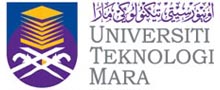    Tarikh:  Ruj:  600-FSKM(2/8/3)_________________________________________________Tuan/PuanPENERIMAAN TAWARAN MENJALANI LATIHAN INDUSTRI NAMA PELAJAR		: <NAMA PELAJAR>NAMA PROGRAM		: <NAMA PROGRAM>INSTITUSI			:   UNIVERSITI TEKNOLOGI MARA (UiTM) MALAYSIA				    SHAH ALAMDengan hormatnya perkara di atas dan surat tuan <no rujukan surat tawaran> bertarikh <tarikh surat tawaran> berkenaan dengan penempatan pelajar industri di syarikat/organisasi tuan/puan adalah dirujuk. Kami mengambil perhatian bahawa syarikat/organisasi tuan/puan telah menawarkan kepada beliau jawatan sebagai pelatih industri dan akan ditempatkan di _________________________  (nama jabatan/unit/subsidiar).2.	Sukacita dimaklumkan bahawa pelajar tersebut akan melapor diri di syarikat tuan/puan pada ______________ (tarikh).  Pihak UiTM menetapkan bahawa tempoh latihan adalah dari  <tarikh mula> hingga <tarikh tamat>, jadi beliau di kehendaki berada di dalam kawalan organisasi tuan/puan dalam tempoh tersebut. Untuk makluman tuan/puan, semua pelajar yang dihantar menjalani latihan industri adalah tertakluk di bawah Skim Tabung Kecemasan Pelajar UiTM.3.	Kami amat berbesar hati pihak sekiranya tuan/puan sudi menyediakan tempat untuk pelajar tersebut untuk praktikkan sebahagian dari apa yang beliau telah belajar di UiTM dalam persekitaran kerja yang sebenar dan menimba pengalaman bekerja di sebuah syarikat yang stabil dan mantap seperti syarikat tuan/puan.  Kami menghargai semua tunjuk ajar yang beliau akan dapat semasa menjalani latihan ini dan berharap beliau juga dapat menyumbang sebanyak mungkin kepada pembangunan syarikat. 4.	Bersama-sama ini disertakan Borang Lapor Diri (BLI-04)  untuk diisi oleh pihak tuan/puan dan perlu dikembalikan kepada pihak kami pada minggu pertama pelajar melapor diri.Sekian untuk makluman pihak tuan/puan. Terima kasih.Yang benar________________________Dr. Rogayah Abdul MajidPenyelaras Latihan Industri (Pengkomputeran)Fakulti Sains Komputer dan MatematikUniversiti Teknologi MARA40450 Shah Alam, Selangor.Pejabat: 03-55211239Emel: rogayah@tmsk.uitm.edu.my